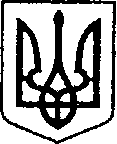 УКРАЇНАЧЕРНІГІВСЬКА ОБЛАСТЬН І Ж И Н С Ь К А    М І С Ь К А    Р А Д А39 сесія VII скликання                                                      Р І Ш Е Н Н Я   від 26 червня  2018 р.	     		м. Ніжин	         	          № 29-39/2018Про включення в перелік земельнихділянок для продажу права орендина земельних торгах окремими лотами           Відповідно до статей 25, 26, 42, 59, 60, 73 Закону України «Про місцеве самоврядування в Україні», статей 12, 124, 135, 136, 137  Земельного кодексу України, Регламенту Ніжинської міської ради Чернігівської області, затвердженим рішенням Ніжинської міської ради Чернігівської області VII скликання від 24 листопада 2015 року №1-2/2015 (зі змінами), розглянувши заяву Адаменко І.М., міська рада вирішила:        1. Включити в перелік вільних від забудови земельних ділянок,  право оренди  яких підлягає продажу на конкурентних засадах (земельних торгах) земельну ділянку за адресою м. Ніжин, вул. Березанська, орієнтовною площею 0,26 га, із цільовим призначенням - землі промисловості,  для розміщення та експлуатації основних, підсобних і допоміжних будівель та споруд підприємств переробної, машинобудівної та іншої промисловості, продаж права оренди на яку пропонується на аукціоні.          2. Надати дозвіл Ніжинській міській раді на виготовлення проекту землеустрою щодо відведення земельної ділянки за адресою м. Ніжин, вул. Березанська, орієнтовною площею 0,26 га, із цільовим призначенням - землі промисловості,  для розміщення та експлуатації основних, підсобних і допоміжних будівель та споруд підприємств переробної, машинобудівної та іншої промисловості для подальшого продажу права оренди на конкурентних засадах (земельних торгах).3.  Доручити виконавчому комітету Ніжинської міської ради замовити виготовлення проекту землеустрою.        4. Начальнику відділу земельних відносин виконавчого комітету Ніжинської міської ради Місан В.М. забезпечити оприлюднення даного рішення на офіційному сайті Ніжинської міської ради протягом п’яти робочих днів з дня його прийняття.        5. Організацію виконання даного рішення покласти на першого заступника міського голови Олійника Г.М., відділ земельних відносин.        6.  Контроль за виконанням даного рішення покласти на постійну комісію з питань земельних відносин, будівництва, архітектури, інвестиційного розвитку міста та децентралізації (голова комісії Деркач А.П.). Міський голова         				                                   Лінник А.В.Візують: Секретар міської ради						     	    В.В. СалогубПерший заступник міського голови  з питань діяльності виконавчих органів ради 	    Г.М. ОлійникНачальник відділуземельних відносин							    В.М. МісанНачальник відділу містобудування та архітектури, головний архітектор	  	    В.Б. МироненкоНачальник управління культури і туризмуНіжинської міської ради                                                              Т.Ф. БассакНачальник відділу	юридично -кадрового забезпечення						    В.О. ЛегаПостійна комісія міської ради зпитань земельних відносин, будівництва,архітектури, інвестиційного розвиткуміста та децентралізації				    		  А.П. ДеркачПостійна комісія міської ради з питаньрегламенту, депутатської діяльностіта етики, законності, правопорядку,антикорупційної політики, свободислова та зв’язків з громадськістю	         О.В. Щербак